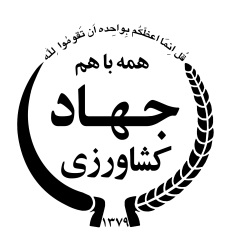 « سال حمایت از کالای ایرانی »        ﮔﺰارش فعالیت‌های ﻣﺪﯾﺮﯾﺖ ﺟﻬﺎدﮐﺸﺎورزي ﺷﻬﺮﺳﺘﺎن ﻧﺎﯾﯿﻦ در ﺳﺎل 97-1396‬‬ﺑﻪ ﻣﻨﺎﺳﺒﺖ ﮔﺮاﻣﯿﺪاﺷﺖ ﻫﻔﺘﻪ جهاد کشاورزی (27-21) خرداد‬‬  وﺿﻌﯿﺖ ﺑﺨﺶ ﮐﺸﺎورزي ﺷﻬﺮﺳﺘﺎن ﻧﺎﯾﯿﻦ :‬‬ﻣﺴﺎﺣﺖ ﺷﻬﺮﺳﺘﺎن :‬‬‬  25000 ﮐﯿﻠﻮﻣﺘﺮ ﻣﺮﺑﻊ (ﺑﺰرﮔﺘﺮﯾﻦ ﺷﻬﺮﺳﺘﺎن اﺳﺘﺎن اﺻﻔﻬﺎن)‬      ‬‬‬‬‬‬‬‬‬‬‬‬‬‬‬‬‬ارﺗﻔﺎع از ﺳﻄﺢ درﯾﺎ : 1545 ﻣﺘﺮ - ﻣﺘﻮﺳﻂ ﺑﺎرﻧﺪﮔﯽ ﺳﺎﻟﯿﺎﻧﻪ ﺷﻬﺮﺳﺘﺎن : 100ﻣﯿﻠﯿﻤﺘﺮ‬‬‬‬‬-بارندگی سال زراعی جاری  65 میلیمتر‬‬‬‬‬‬‬‬‬‬‬‬‬‬ﻣﯿﺎﻧﮕﯿﻦ ﺣﺪاﮐﺜﺮ درﺟﻪ ﺣﺮارت ﺳﺎﻟﯿﺎﻧﻪ: 5/32 درﺟﻪ ﺳﺎﻧﺘﯿﮕﺮاد - ﻣﯿﺎﻧﮕﯿﻦ ﺣﺪاﻗﻞ درﺟﻪ ﺣﺮارت ﺳﺎﻟﯿﺎﻧﻪ : 10 درﺟﻪ ﺳﺎﻧﺘﯿﮕﺮاد‬‬‬‬‬‬‬‬‬‬‬‬‬‬‬‬‬‬‬ﻣﻨﺎﺑﻊ ﺗﺎﻣﯿﻦ آب ﮐﺸﺎورزي ﺷﻬﺮﺳﺘﺎن582 رﺷﺘﻪ ﻗﻨﺎت و 90 ﺣﻠﻘﻪ ﭼﺎه ﻋﻤﯿﻖ وﻧﯿﻤﻪ ﻋﻤﯿﻖ‬‬‬‬‬‬‬‬‬‬‬‬‬‬‬‬‬‬‬ﺳﻄﺢ اراﺿﯽ ﮐﺸﺎورزي : 4250 ﻫﮑﺘﺎر و ﺳﻄﺢ اراﺿﯽ آﯾﺶ : 1000 ﻫﮑﺘﺎر‬‬وضعیت دام و طیور در شهرستان نایین: ﺷﻬﺮﺳﺘﺎن ﻧﺎﯾﯿﻦ داراي 249 واﺣﺪ ﻣﺮﻏﺪاري ﮔﻮﺷﺘﯽ ﺑﺎ ﻇﺮﻓﯿﺖ 3541570 ﻗﻄﻌﻪ و ﺗﻮﻟﯿد سالیانه 18500 ﺗﻦ‌ ﮔﻮﺷﺖ ﻣﺮغ، رتبه دوم در استان را در‬سال دارا می‌باشد و تعداد واحدهای مرغداری تخم‌گذار 10  واحد باﻇﺮﻓﯿﺖ 385000 ﻗﻄﻌﻪ.ﺗﻌﺪاد دام ﺳﺒﮏ (ﮔﻮﺳﻔﻨﺪو ﺑﺰ) 40000راس- ﺗﻌﺪاد دام ﺳﻨﮕﯿﻦ 2400راس ﮔﺎو و 1000 ﻧﻔﺮ ﺷﺘر-  3 واﺣﺪ ﭘﺮورش‬‬ ﺑﻮﻗﻠﻤﻮن ﺑﺎ ﻇﺮﻓﯿﺖ 26000 ﻗﻄﻌﻪ وﯾﮏ واﺣﺪ ﭘﺮورش ﺷﺘﺮ ﻣﺮغ ﻣﻮﻟﺪ ﺑﺎ ﻇﺮﻓﯿﺖ100 ﻗﻄﻌه و دو واحد شترمرغ پروار باظرفیت 400 قطعه.‬‬‬‬‬‬‬‬‬‬‬‬‬‬‬‬‬‬‬‬‬‬‬‬‬‬ﺷﺮﮐﺘﻬﺎي ﺗﻌﺎوﻧﯽ ﻓﻌﺎل در زﻣﯿﻨﻪ دام و ﻃﯿﻮر :‬‬‬‬ﺷﺮﮐﺖ ﺗﻌﺎوﻧﯽ ﻣﺮﻏﺪاران ﺑﺎ 250 ﻋﻀﻮ - ﺷﺮﮐﺖ ﺗﻌﺎوﻧﯽ ﮔﻮﺳﻔﻨﺪاران ﺑﺎ 342 ﻋﻀﻮ ‬‬‬‬‬‬‬‬‬‬‬‬‬‬‬‬‬‬‬.ﺷﺮﮐﺖ ﺗﻌﺎوﻧﯽ داﻣﺪاران ﮐﻮﯾﺮ ﺑﺎ 320 ﻋﻀﻮ‬‬‬‬‬‬- شرکت تعاونی کشاورزی منابع طبیعی و مراتع نایین با 118 عضو ‬‬‬‬‬‬‬‬‬‬‬‬‬.ﻣﺤﺼﻮﻻت زراﻋﯽ و ﺑﺎﻏﯽ ﺷﻬﺮﺳﺘﺎن در ﺳﺎل زراﻋﯽ 97-1396‬‬‬‬‬‬‬‬‬‬‬‬‬‬‬‬‬‬‬ :ﻣﺤﺼﻮﻻت زراﻋﯽ ﺷﺎﻣﻞ ﮔﻨﺪم، ﺟﻮ، ﯾﻮﻧﺠﻪ، ﭘﻨﺒﻪ و...ﺑﺎ ﺳﻄﺢ2040 ﻫﮑﺘﺎر‬‬‬‬‬‬‬‬‬‬‬‬‬‬‬‬‬‬‬ .ﻣﺤﺼﻮﻻت ﺑﺎﻏﯽ ﺷﺎﻣﻞ ﭘﺴﺘﻪ، ﺑﺎدام، ﮔﺮدو، اﻧﺎر و... ﺑﺎ ﺳﻄﺢ 2200 ﻫﮑﺘﺎر .‬‬ ‬‬‬‬‬‬‬‬‬‬‬‬‬‬‬‬‬6 واحد گلخانه در سطح 17000 متر مربع دارای پروانه بهره برداری .2 واحد گلخانه در سطح 9000 مترمربع دارای پروانه تاسیس .ﻓﻌﺎﻟﯿﺘﻬﺎي اداره ﻓﻨﯽ و زﯾﺮﺑﻨﺎﯾﯽ :‬‬‬‬‬‬‬‬‬‬‬‬‬‬‬‬‬‬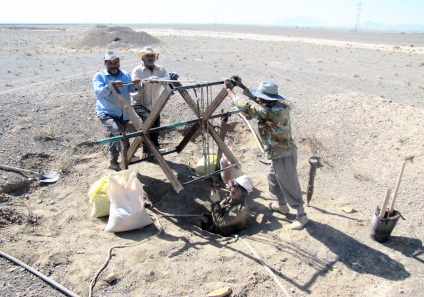 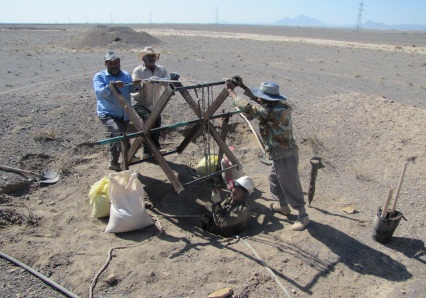 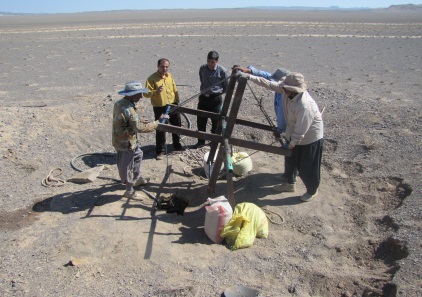 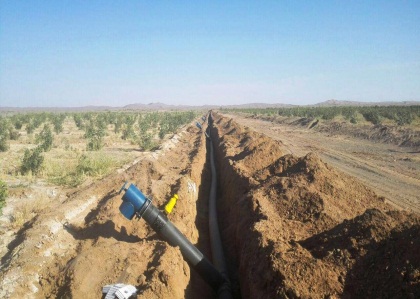 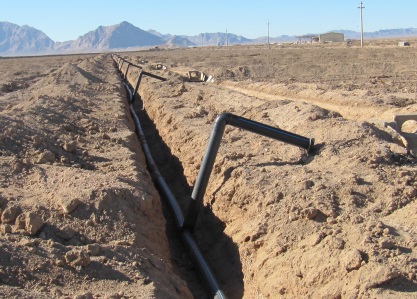 اجرای طرحهای آبیاری کم فشار در سطح 202 هکتار، با کمک هزینه بلاعوض دولتی به مبلغ 9375میلیون ریال .خرید و واگذاری لوله های پلی اتیلن در 15 روستای بخش مرکزی و انارک با اعتبار 1000 میلیون ریالبازسازی و مرمت تعداد 30 رشته قنات با اعتبار 4050میلیون ریال . 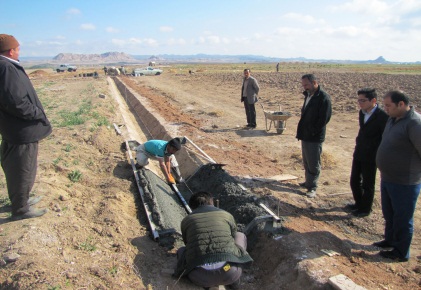 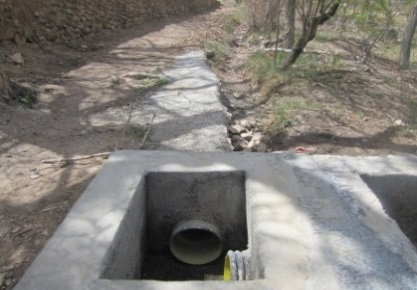 احداث کانال آبیاری عمومی به طول 500 متر .فعالیت‌های واحد بهبود تولیدات دامی : اجرای طرح بهبود مدیریت مرغ گوشتی در 12 واحد مرغداری گوشتی با ظرفیت 240000 قطعه . صدور و تمدید پروانه‌های کوچک روستایی در قالب نوسازی، بهسازی و بهره ‌برداری128مورد .معرفی متقاضیان عضویت در نظام صنفی کارهای کشاورزی310 مورد .بررسی و تایید سوخت مورد نیاز مرغداری‌ها و دامداری‌ها 780مورد .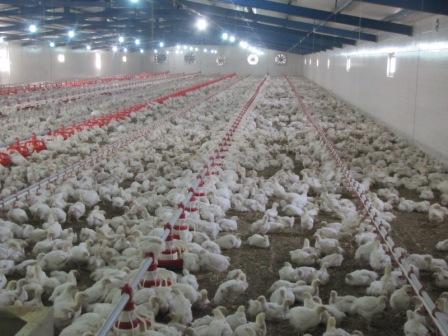 پیگیری و معرفی متقاضیان تسهیلات بانکی سامانه بهین یاب و اشتغال فراگیر .پیگیری و تصویب کوی دامداران روستای چوپانان و حنفش .ﻓﻌﺎﻟﯿﺘﻬﺎي واﺣﺪ زراﻋﺖ و ﻣﮑﺎﻧﯿﺰاﺳﯿﻮن :‬‬‬‬کاشت الگویی گیاه خارشتر در اراضی مزارع چوپانان و دق سرخ انارک در سطح 5/0 هکتار.نظارت بر برداشت مکانیزه غلات با استفاده از 3 دستگاه کمباین مهاجر در سطح 160 هکتار  .پیگیری جهت تامین و توزیع 10 تن بذر گندم رقم سیوند بین کشاورزان . ایجاد مزرعه انتخاب ارقام مشارکتی گندم، جو و تریتیکاله در سطح 5/2 هکتار .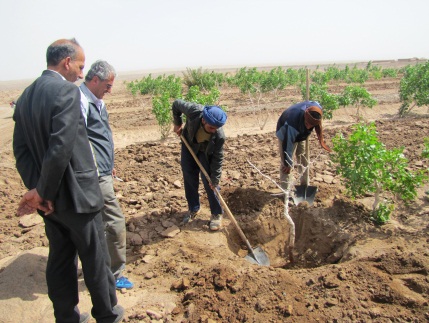 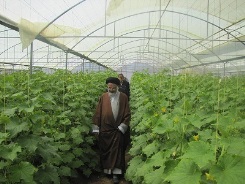 فعالیت‌های اداره بهبود تولیدات گیاهی :پرداخت یارانه نهال پسته به باغداران به مبلغ 50 میلیون ریال .آبرسانی سیار به باغات بخش مرکزی به تعداد 600 سرویس .مبارزه با علف‌های هرز گندم و جو در سطح 65 هکتار .مبارزه با سن غلات در سطح 44 هکتار .نصب فرمون اختلال در جفت گیری پروانه فری (کرم خراط)در باغات گردو .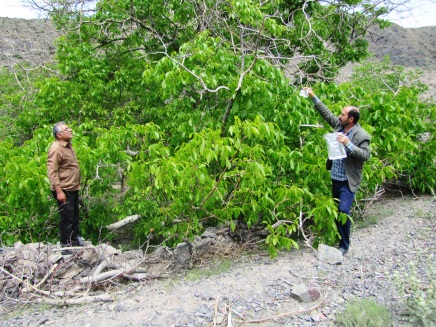 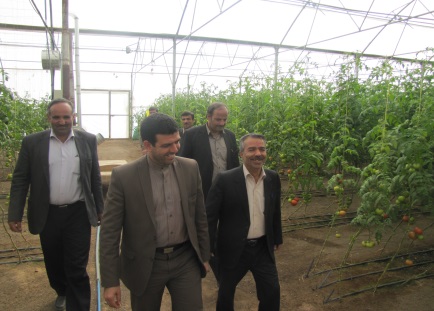 مبارزه با ملخ بومی در سطح25 هکتار .آموزش و راهنمایی باغداران پسته در خصوص روش صحیح هرس و چالکود .پیگیری پرداخت تسهیلات بانکی برای توسعه گلخانه به میزان 2300 میلیون ریال .ﻓﻌﺎﻟﯿﺖ ﻫﺎي اداره اﻣﻮر اراﺿﯽ :‬‬ارسال فرم عوامل نظارتی طرحهای واگذار شده به اشخاص حقیقی و حقوقی 89 مورد و به میزان 267 هکتار .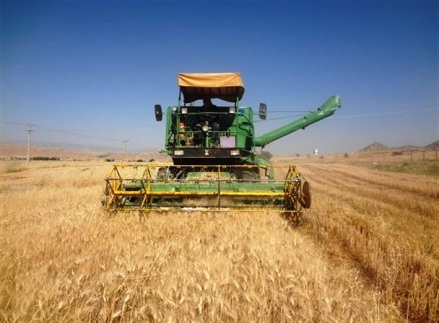 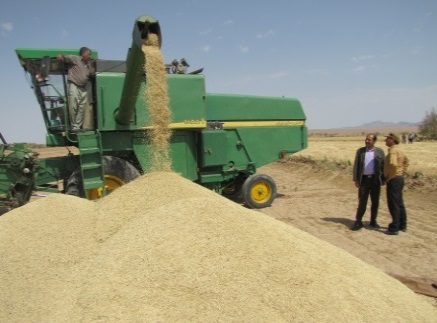 تحویل و تحول اراضی به متقاضیان 26 مورد به میزان 4/183 هکتار .خلع ید و استرداد اراضی 7 مورد جمعا به میزان 4/56 هکتار .پاسخ به استعلامات دفاتر اسناد رسمی 121 مورد .پاسخ به استعلامات اداره ثبت اسناد و املاک 65 مورد .پیگیری و وصول اجور معوقه به مبلغ 673/873/379 ریال .پیگیری و وصول عواید فروش اراضی6 مورد به مبلغ 450/187/910 ریال . 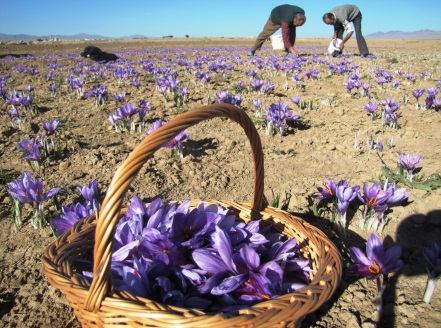 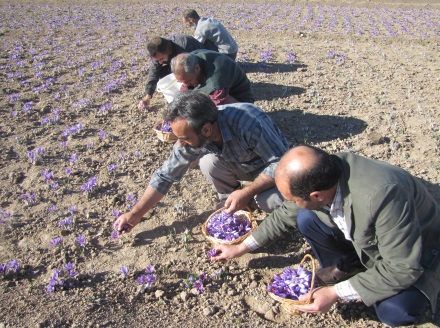 فعالیت های اداره آموزش و ترویج :آموزش بهره‌برداران بخش کشاورزی 2800 نفر روز .بازدید علمی و ترویجی بهره‌برداران 550  نفر روز .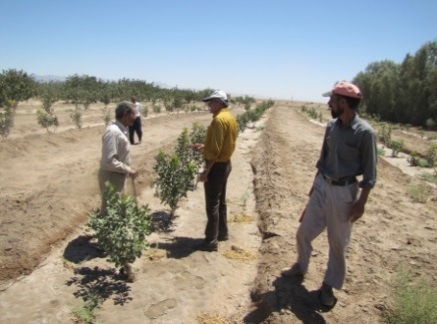 اصلاح باغات با همکاری بسیج سازندگی(طرح هجرت) .برگزاری دوره‌های آموزشی مهارتی 500 نفر روز در زمینه‌های: ( کشت زعفران-پرورش قارچ خوراکی-گیاهان دارویی و ... ) .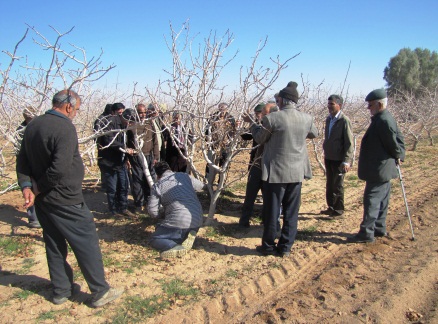 برگزاری کارگاه آموزشی ویژه زنان روستایی 250 نفر روز .برگزاری کارگاه آموزشی ویژه زندانیان زندان نایین 60 نفر روز .توزیع نشریه ترویجی 600 جلد . صدور گواهینامه‌های مهارتی .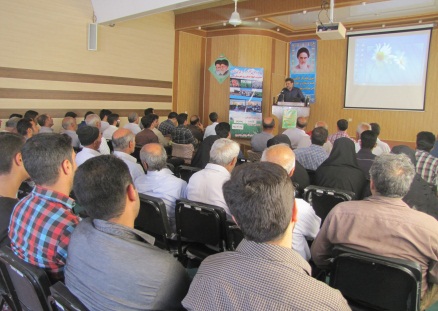 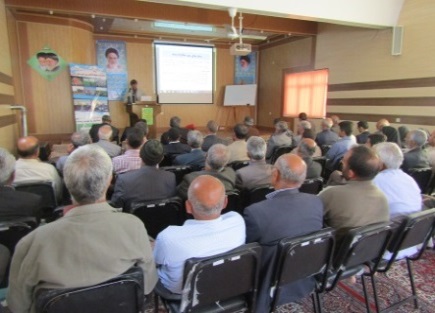 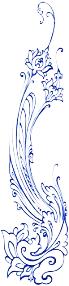 روابط عمومی مدیریت جهاد کشاورزی شهرستان نایین